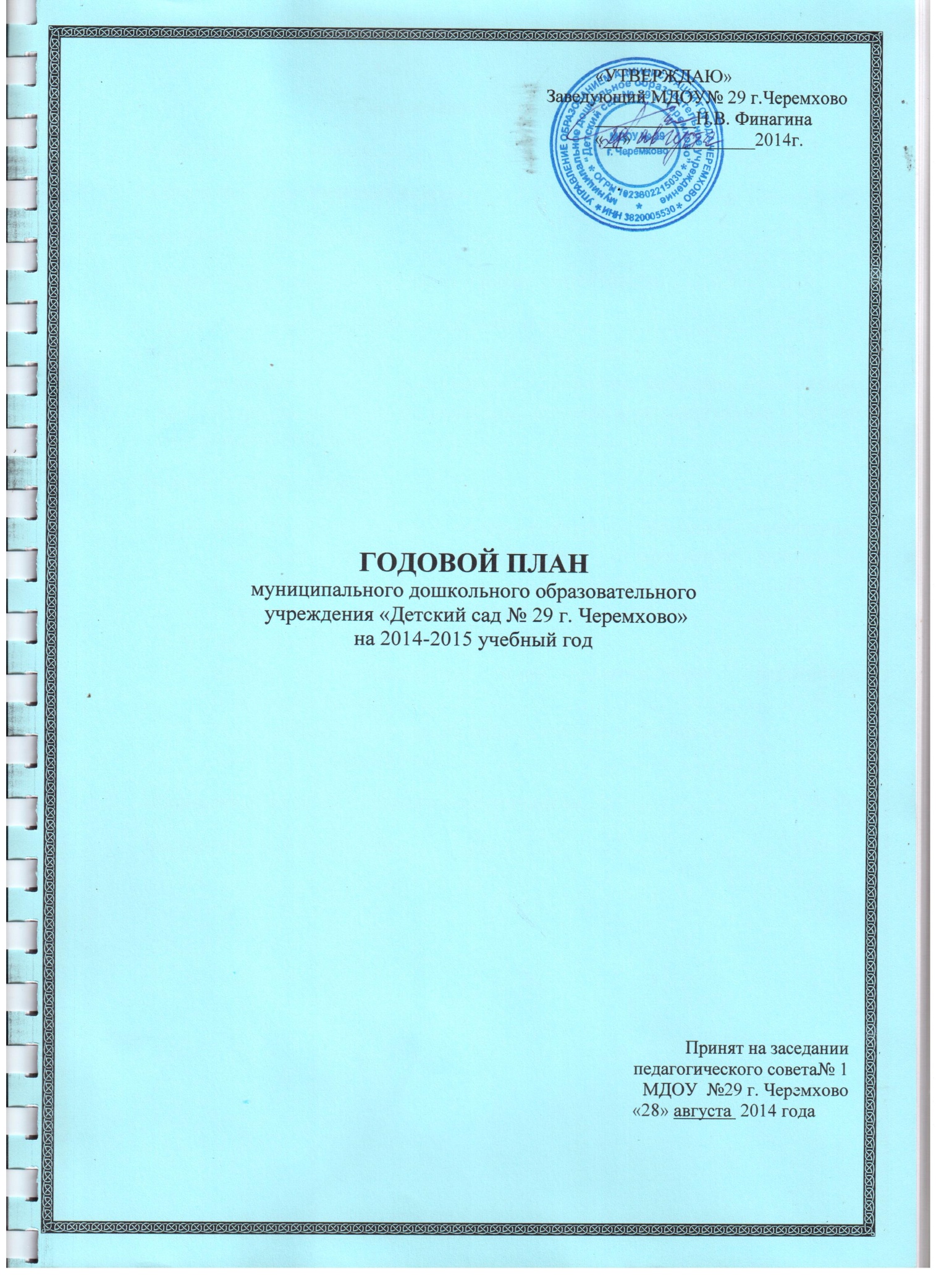 Содержание плана работы1.   Информационная справка……………………………………………………..32.   Расстановка педагогических кадров………………………………………….43.   Основные годовые задачи …………………………………………….…    5-64.   Условия реализации годовых задач и плана деятельности:………………..6Административно-хозяйственная деятельность………………………7-12Анализ выполнения плана по введению ФГОС  ДО…………………13-18Педагогические советы, консультации, семинары, семинары-практикумы, круглые столы, проблемные семинары, деловые игры, подготовка к летней          оздоровительной работе………………………………………………..19-215.   Экран методической работы……………………………………………...22-24Открытые просмотры, смотры-конкурсы, выставки, спортивные праздники, физкультурные досуги, музыкальные праздники, развлечения………………………………………………………..25-27Система внутреннего мониторинга………………………………28-30Дополнительные образовательные услуги……………………….....31Работа по методическим темам педагогических  работников (самообразование)…………………………………………………….32План работы по аттестации педагогических работников на 2014-2015 учебный год………………………………………………336.    Взаимодействие ДОУ с семьями воспитанников………………………….34-387.    Взаимодействие со школой……………………………………………….….39-401.Информационная справка	Муниципальное  дошкольное образовательное учреждение «Детский сад №29 г.Черемхово»  находится по адресу: 665413, Иркутская область, г.Черемхово, ул.Советская, 16 Телефон: (39546) 5-61-39Учредитель: Управление образованием администрации  муниципального образования «город Черемхово».Муниципальное дошкольное образовательное учреждение «Детский сад   №29 г. Черемхово» функционирует на основе Устава (регистрационный № 779 от09.12.13, Постановления мэра от 16.03.2001  №578), и лицензии –38 ЛО1 № 0001190 (регистрационный № 6819 от 07.02.14г.бессрочно, аккредитационное свидетельство - АА 168745  № 1662 от 26.06.06.Заведующаядошкольного учреждения – Финагина Наталья Владимировна,имеет высшее педагогическое образование, стаж педагогической работы – 26 лет, стаж административной работы – 12 лет, имеет  высшую  квалификационную категорию (2010г).Детский сад расположен в типовом 4-х групповом двухэтажном здании, проектной мощностью на 100 детей, (общей площадью ).В детском саду совмещены   музыкальный и физкультурный залы, имеется  медицинский кабинет, процедурный кабинет, изолятор, методический кабинет, кабинет музыкального руководителя, комната экологии, мини-музей декоративно-прикладного искусства, открытая спортивная площадка. Групповые комнаты и подсобные помещения оснащены и оборудованы в соответствии с возрастными особенностями детей, ориентированы на зону ближайшего развития ребёнка.Территория детского сада озеленена, имеется участок леса, травяные газоны, цветники, спортивная площадка, прогулочные площадки для каждой группы с верандами и навесами, детский огород, многообразие деревьев и кустарников.	Детский сад расположен внутри жилого комплекса. Ближайшее социальное окружение: Черемховский педагогический колледж, Городская детская библиотека, Дом ветеранов, МДОУ «Средняя общеобразовательная школа №3 им. Н.Островского», Детская поликлиника №1.МДОУ детский сад №29 работает в режиме:  пятидневная рабочая неделя, с 7.30 до 18.00 часа.Фактически в МДОУ № 29 работает 5 групп,  в которых воспитываются 120 детей.Смешанная младшая группа (3-4) - 30Средняя группа(4-5) -30Старшая группа (5-6) - 30Подготовительная к школе группа (6-7) -30Количество сотрудников по штатному расписанию – 36,4Фактическое количество – 29Младший обслуживающий персонал -20Педагогические работники – 92.Расстановка педагогических кадровна 2014-2015 учебный годОбразовательный уровеньВысшее образование – 3 педагогаСреднее специальное – 6 педагоговКвалификационный уровеньВысшая категория – 1 педагогПервая категория – 1 педагогаСоответствие занимаемой должности  – 2 педагогаНет категории – 5 педагоговПедагогический стаж работыДо 5 лет – 4 педагогаОт 5 до 10 лет – 1 педагогОт 10 лет до 20 лет – 1 педагогСвыше 20 лет – 3 педагога3.Постановка годовых задач на 2014-2015 учебный год1.ФГОС ДО обязывает реализовать механизмы, обеспечивающие высокий уровень охраны жизни и здоровья детей, их психологическую защищенность и эмоциональное благополучие. Для нашего МДОУ остается приоритетным  сохранение физического здоровья детей, а также охрана жизни и здоровья  воспитанников.2.Детский сад сегодня функционирует и развивается в условиях нестабильной социально-экономической  и образовательной ситуации. Меняются и его нормативные правовые основы. Это не может не повлиять на развитие его предметно-развивающей среды как части образовательного пространства и компонента  образовательного процесса. Каким образом это влияет, на среду мы видим сами. Возникающие при этом проблемы педагоги практики пытаются решить за счет дифференциации или расширения. Но это путь количественных изменений. Мы решили рассмотреть решение проблемы с другой стороны:С позиции  сочетания классического подхода к проектированию и моделированию предметно-развивающей среды групп и детского сада с содержанием  современных федеральных требований;На основе интегративных технологий, предполагающих «обживание» ребенком данной среды, адаптации к ней, а затем приобретения с ее помощью ее опыта переживания, познания и преобразования, совместного творчества с другими детьми, педагогами и родителями.3.В системе дошкольного образования наметились существенные изменения стратегии и тактики образовательной деятельности, направленные на формирование  гибкой, многофункциональной системы, обеспечивающей конституционное право каждого гражданина России на общедоступное и бесплатное дошкольное образование.Кроме этого, современная образовательная политика требует исполнения  международных стандартов, требующих построения образовательного процесс на основе удовлетворения интересов детей, с учетом их возможностей и социальной ситуации развития. Разработанные с этой целью ФГОС ДО  поставили перед педагогами новые задачи, такие как: обеспечение доступности и вариативности образовательных услуг, расширение содержания образования с учетом индивидуальных особенностей воспитанников, запросов и интересов всех участников педагогического взаимодействия, и в первую очередь, детей и их родителей, как основы для повышения социального качества дошкольного образования. Данные  ориентиры  и требования  ФГОС  ДО  позволяют рассматривать процесс дошкольного образования не только как средство развития и воспитания ребенка, но и также как условие повышения общего функционального ресурса родителей, многие их которых не отличаются достаточным  уровнем знаний в области воспитания и развития ребенка.            Подводя итоги проделанной работе, учитывая результаты проверок, тематического и оперативного контроля, результатов проведенного самоанализа, оценок уровня усвоения комплексных программ воспитанниками МДОУ, коллектив ставит перед собой следующие задачи:	Основные задачи годового плана МДОУ №29на 2014 – 2015 учебный годЦель: проектирование  образовательного пространства ДОУ в условиях перехода на ФГОС ДОЗадачи:Обеспечение развитие кадрового потенциала в процессе внедрения  ФГОС  ДО :Использование активных форм методической работы: сетевое взаимодействие, мастер-классы, обучающие семинары, открытые просмотры;Участие педагогов в конкурсах профессионального мастерства;Повышение квалификации на курсах , прохождение процедуры аттестацииУкрепление физического здоровья детей через:создание условий для систематического оздоровления организма детей через систему физкультурно-оздоровительной работы в соответствии с требованиями  ФГОС ДО.Создать в МДОУ предметно-пространственную развивающую среду:с помощью проектной деятельности, которая представляет собой  систему условий социализации и индивидуализации детей, найти пути, которые позволят интегрировать предметно-развивающую среду  семьи и детского сада, связать воспитательно-образовательный процесс с социальной жизньюИспользование ИКТ во взаимодействии ДОУ и семьи в интересах развития ребенка:Ведение персональных сайтов и блогов педагоговОформление портфолио  воспитанниковСоздание страницы на сайте внедряем ФГОС ДОУглубить  работу педагогического коллектива по воспитанию патриотических чувств у дошкольников через:воспитание,  уважение и гордости за соотечественников прославивших нашу Родину (70 лет победы в ВОВ).Ожидаемый результат:	Консолидация педагогического коллектива в процессе создания организационных основ для обновления содержания образовательного процесса и повышения качества образовательных услуг в детском саду в соответствии с переходом на ФГОС ДО.4.АНАЛИЗ АДМИНИСТРАТИВНО-ХОЗЯЙСТВЕННОЙ ДЕЯТЕЛЬНОСТИ  МДОУ № 29 г.Черемхово за  2013 – 2014  учебный годВ 2013– 2014  учебном  году   МДОУ №  29 г. Черемхово функционировало бесперебойно, за исключением закрытия МДОУ на проведение ремонтных работ по замене электропроводки с 24 февраля по 10 марта 2014года.Укрепление материально-технической базы  МБДОУ осуществлялось:   за счёт средств бюджета города (программа по подготовке к зиме замена оконных блоков  в группе на 100 тысяч рублей)   за счёт 10% от уплаты родительской платы за посещение детей в МДОУ    за счёт  пожертвований родителей (договор дарения -на стройматериалы, стиральной машины, швейной машины, водонагревателей в количестве 2-х штук)В период проведения ремонтных работ по замене электропроводки были отремонтированы холл, музыкальный зал, групповые помещения, подсобные помещения.Развивающая среда и образовательное пространство  МДОУспособствуют формированию позитивного социального и профессионального имиджа педагогов. Замена сантехнического оборудования:Частичная установка раковин для умывания и мытья посуды – 5шт.Замена унитазов в  младшей группе – 2 шт.Установка новых смесителей с душем согласно требованийСанПинаЗа счет 10% от уплаты родительской платы была  установлена перегородка на пищеблоке для разделения  цехов сырой и готовой продукции  на сумму 26300,0 рублей, приобретено  для пищеблока 3 стола, подтоварник, стеллаж  для посуды на сумму 60700,0 рублей.Мы продолжаем уделять внимание благоустройству детских прогулочных площадок, по не многу оснащаем детские прогулочным оборудованием: новые песочницы -2 штиз бросового материала (распилы деревьев) мотоциклы -3шт., паровоз - 1, мотоциклы, качелиБлагоустройство предсадовской территорииЗамена песка  на участкахПокраска игрового оборудования на участках, огражденияОзеленение территории детского сада:Посадка деревьевРазбивка клумб, цветников на прогулочных участкахОборудование кабинета инструктора ФК, оснащение спортивным оборудованиемУвеличение стоимости материальных запасовмягкий инвентарь:  халаты, мешки для постельного белья на каждого ребенка группы 12600,0ковры  - 2 шт. на сумму 14900,0постельное белье в количестве 150 комплектовпосуда на   13769,0 рублей (кастрюли, тарелки, кружки, миски)моющие средства  на 49 500 рублей (мыло, порошок, моющие)хоз инвентарь  на  9 467 рублей канцелярские товары  19 000 рублеймедикаменты на 5 300 рублей ежеквартальноигрушки  на сумму    19754 ,0 рублей (куклы  12 шт. набор песочный 44 шт, конструктор  8 шт,  машинки 11 шт, коляски 5 шт, лопатки 50 шт, мячи 30 шт., мяч футбольный 2 шт.,)Приобретение косы электрическойПриобретение оборудования для пищеблокаРазделочные столыМоечные ванныКондиционервытяжкаЗа прошедший учебный год оснащение материально-технической  базы ДОУ производилось как за средства бюджета  города (замена электропроводки, замена оконных блоков),  так и за  счёт добровольных благотворительных пожертвований родителейПрограмма Административно-Хозяйственной работы по (благоустройству здания и территории учреждения)   на 2012-2014г. практически выполнена,  остались такие пункты программы которые требуют больших финансовых затрат, которые учреждение самостоятельно решить не в силахЗамена  ограждения центрального и воротОтделка фасада зданияРемонт огражденияЧастичная замена мебели в группах согласно требований СанПина , требований к развивающей среде  по ФГОС  ДОРемонт элеваторного  узлаПлан административно- хозяйственной деятельности  2014-2016 г.(по результатам самообследования ДОУ)Цель:укрепление  материально-хозяйственной базы учреждения, создание благоприятных условий  для воспитания и развития детей. Обогащение  предметно-развивающей среды в ДОУ  в соответствии с ФГОС ДО.Консультации для младшего обслуживающего персоналаАНАЛИЗ ВЫПОЛНЕНИЯ ПЛАНА ВВЕДЕНИЯ ФГОС ДОПереход на новый федеральный государственный стандарт дошкольного образования –одно из важнейших направлений деятельности нашей дошкольной организации. Это важный шаг, предполагающий переход дошкольного учреждения на качественно новый уровень. Переходный период (2013-2015г.г.) всегда предполагает определенные трудности в организации образовательного процесса.ФГОС ДО требует от системы дошкольного образования изменений как в нормально-правовой базе, так и в деятельности педагогических  работников при осуществлении воспитательно-образовательного процесса с детьми дошкольного возраста.Педагогическое и управленческое сообщества изменения и нововведения воспринимает по-разному. Так было и в нашем коллективе. Введение проводилось по «»Дородной карте».Изучение законодательства по введению ФГОС ДО. В ноябрь 2013года началось изучение администрацией, педагогическим коллективом материалов Министерства образования РФ по введению ФГОС ДО, изучение требований ФГОС к структуре основных образовательных программ, к условиям реализации и результатам освоения программ в соответствие с новым законодательством с последующим ознакомлением и обсуждением их с коллективом.В настоящее время в МДОУ создана база по обеспечению ДОУ следующим нормативно-правовыми документами Федерального значения:Федеральный закон Российской Федерации от 29.12.2012г. № 273-ФЗ «Об образовании в Российской  Федерации» .Приказ Министерства образования и науки Российской Федерации №1155 от 17.10.2013г. «Об утверждении федерального государственного образовательного стандарта дошкольного образования»;Федеральный государственный стандарт дошкольного образования утвержденный приказом Министерством образования и науки от 17.10.2013г. №1155;Приказ Министерства образования и науки от 30.08.2013г. №1014 «Об утверждении Порядка организации и осуществления образовательной деятельности по основным общеобразовательным программам –образовательным программам дошкольного образования»;Порядок организации и осуществления образовательной деятельности по основным общеобразовательным программам образовательным программам дошкольного образования утвержденный приказом Министерства образования и науки Российской Федерации от 30.08.2013г №1014;Письмо Министерства образования и науки РФ и Департамента государственной политики в сфере общего образования от 13.01.2014г. №08-10. План действия по обеспечению введения Федерального государственного образовательного стандарта дошкольного образования утвержденный заместителем Министра образования и науки Российской Федерации Н.В. Третьяк  31.12.2013г.На основе этих законов осуществлялись организационные мероприятия. В ДОУ разработан и утверждён план основных мероприятий по подготовке к введению 
ФГОС дошкольного образования на 2013-2016гг и План методических мероприятий на  этот период.К июню 2014 года в МДОУ №29 «Ручеёк» план введения ФГОС ДО выполняется согласно установленным срокам.Создана рабочая группы, обеспечивающая координацию действий коллектива ДОУ, отвечающий за информационное, научно-методическое сопровождении процесса перехода на ФГОС и действующая в соответствии с Положением о создании рабочей  группы, утвержденного Приказом о создании рабочей  группы по подготовке введения ФГОС. Протоколы заседаний находятся в папке по введению ФГОС ДО в МДОУ.В ДОУ постоянно ведётся формирование банка нормативно-правовых документов федерального, регионального, муниципального уровней, регламентирующих введение и реализацию ФГОС. Информативный материал на бумажных и электронных носителях собирается в папке.все действия координируются и обсуждаются на совещаниях при заведующем ДОУ «Готовность ДОУ к внедрению ФГОС».Ознакомившись с приказом Минобрнауки России  от 17.10.2013 № 1155»Об утверждении федерального государственного образовательного стандарта» провели анализ по введению ФГОС в деятельность ДОУ.Материально-техническое обеспечение введения ФГОС ДО. Для введения ФГОС в ДОУ  необходимо полностью обновить материально-техническое обеспечение,  методический материал, так как имеющийся пришёл в негодность.Согласно Федеральному закону Российской Федерации от 09 декабря 2012 года № 273-ФЗ «Об образовании в Российской Федерации» глава 7 ст. 65 «Плата, взимаемая с родителей (законных представителей) за присмотр и уход за детьми, осваивающими образовательные программы дошкольного образования в организациях осуществляющих образовательную деятельность»  за присмотр и уход за ребенком Управление образования администрации город Черемхово устанавливает плату и ее размер, взимаемую с родителей. Согласно этой же статье пункта 3 в нашем ДОУ родительская плата не взимается за присмотр уход за детьми.В январе 2014 года прошёл ряд  мероприятий по определению уровня готовности ДОУ к внедрению ФГОС, диагностика образовательных потребностей и профессиональных затрудненный педагогов  введения ФГОС ДОс целю анализа выявленных проблем и их учёт при организации методического сопровождения. В феврале 2014 года проведен мониторинг с целью оценки готовности ДОУ к введению  ФГОС ДО; его результаты отражены в аналитической справке и был обсужден на круглом столе «Результаты, проблемы работы по подготовке введения ФГОС».  Так же  в МДОУ прошли мониторинги: «Обеспечение обновления ДОУ в соответствии с требованиями ФГОС к оснащенности учебного процесса», которые определили необходимые изменения в оснащенности ДОУ с учетом требованный ФГОС ДО, «Обеспечение соответствия материально-технической базы, действующим санитарным и противопожарным нормам, нормам охраны труда» с целю приведения в соответствия материально-технической базы реализации ООП с требованиями ФГОС ДО:-  нет финансовой возможности приобрести разнообразие материалов, оборудования, инвентаря  и т.п.;-двигательную активность, в том числе участие в спортивных играх и соревнованиях не представляется   возможным полноценно реализовать, так как  групповые комнаты  это- игровая, образовательная и столовая зона.Приведение в соответствие  локальных актов ДОУ. Обновлен в соответствии  с требованиями новый Устав ДОУ.В  ДОУ разработаны, приняты уполномоченными коллективным органом управления ДОУ и утверждены заведующим ряд локальных нормативно - правовых актов:Положение о родительском комитетеПоложение об общем родительском собранииПоложение об административном совещании при заведующейПоложение об аттестации педагогических работников на соответствие занимаемой должностиПоложение овнутренней оценки  качества образованияПорядок размещения, обновления информации на официальном сайте дошкольного образовательного в сети интернет и ведение указанного сайтаПоложение о соответствии учебной и  другой  педагогической работы в пределах учебного года или рабочей неделиПоложение  по урегулированию споров между участниками образовательных отношенийПоложение о мерах  социальной поддержки отдельных  категорий семей, имеющих детей, являющихся воспитанниками ДОУПорядок посещения воспитанниками мероприятий, проводимых в учреждении не предусмотренных учебным планомПорядок обучения по индивидуальному учебному плану ДОУПоложение о порядке регламентации и оформления  возникновения, приостановления и прекращения отношений между ДОУ и родителями (законными представителями) несовершеннолетних воспитанниковПорядок и основания перевода, отчисления и восстановления воспитанниковРежим занятий воспитанниковПоложение о ведении в ДОУ консультационной, просветительской  деятельности, деятельности в сфере  охраны здоровьяПравила внутреннего трудового распорядкаПравила  внутреннего  распорядка  для воспитанниковПравила приема на обучение по образовательным программам дошкольного образованияПорядок организации образовательного процесса  при сетевых формах реализации образовательных программПоложение о языках образования в учрежденииПриняты новые локальные акты, регулирующие установленииМинобрнауки России  от 08.04.2014 №  293 «Об утверждении Порядка приема на обучение по образовательным программам дошкольного образования» (Зарегистрировано Минюсте России 12.05.2014 №32220).На данном этапе введется работа по обновлению должностных инструкций и  заключению Эффективных контрактов с сотрудниками ДОУ.Ввиду отсутствия примерной основой	 образовательной программы необходимо составить новую образовательную программу в соответствие  с ФГОС рабочей  группе ДОУ. Для составления программы необходима методическая литература. У нас возникли проблемы при составлении основой образовательной программы и планов ее реализации.Основываясь на принципах дошкольного образования ФГОС:-нарушается равенство возможностей каждого ребенка полноценного проживания всех этапов детства (в связи с отменами льгот за содержания ребенка в детском саду многодетные родители и одинокие матери не имеют финансовой возможности оплачивать образовательные  услуги);-в  своей работе мы учитываем индивидуальные особенности ребенка, так как, планируя  воспитательно-образовательной процесс, воспитатель и ребенок являются равноправными участниками образовательного процесса;-воспитатель строит свою работу таким образом, что бы ребенок не заметил, что его обучают, направив его деятельность согласно теме и цели постановленной на данный момент.-при составлении программы мы должны учитывать детей с ограниченными возможностями здоровья (логопедическая группа).Организация обсуждения новой ООП ДОУ запланирована на август 2014г.. Для  этого созданы пилотные  группы из воспитателей и специалистов.Введётся разработка и утверждение рабочих программ специалистов, учитывающих активное профессиональное взаимодействие по поводу содержательного аспекта программ, обеспечение интеграции .Началась работа по проведению в соответствие с требованиями ФГОС ДО  методического обеспечения.  Проведен проблемно – ориентированный анализ ресурсного обеспечения в соответствии с требованиями ФГОС. Получение объективной информации о готовности ДОУ к переходу на ФГОС, подготовлена аналитическая справка. К январю 2015года будет определен список методических пособий, используемых в образовательном процессе в соответствии с ФГОС по образовательным областям.Постоянно ведётся изучение педагогами базовых документов ФГОС ДО с последующим обсуждением на методических мероприятиях.Организовано индивидуальное консультирование педагогов по вопросам психолого-педагогического сопровождения введения ФГОС.Разработаны методические рекомендации по содержанию  и планированию совместной образовательной деятельности педагогов и детей, новая таблица для написания ежедневных планов.Начата работа в рабочих  группах по образовательным областям в соответствии с ФГОС.На итоговом педсовете в основной его части были рассмотрены «Перспективы развития дошкольного образования по реализации ФГОС  ДО». Подведение итогов работы по подготовке к введению ФГОС ДО за прошедший год.В течении 2014-2015 учебного года будет проведена работа по конструированию технологической карты занятия в соответствии с требованиями ФГОС.По соответствию кадрового обеспечения. ФГОС объединил образовательные области, это обеспечивает развитие личности, мотивации и собственности детей в различных  видах деятельности. Для проведения интегрированной непосредственной образовательной деятельности мы испытывали нехватку квалифицированных кадров.Были проведены: Корректировка плана- графика повышения квалификации педагогов ДОУ в связи с введением ФГОС ДО. Повышение проф. компетентности  педагогов в области организации образовательного процесса и обновления содержания образования в соответствии с ФГОС проводится заведующей  и рабочей группы по введению ФГОС ДО в МДОУ №29 «Ручеёк», которая предусматривает повышение квалификации педагогов на базе дошкольной организации.Планируем повысить квалификацию всех  педагогов по введению ФГОС в ближайшее время. Реализация графика повышения квалификации педагогов по проблеме «Введение  ФГОС ДО» будет продолжена до 2016тгода.Обеспечение преемственности детского сада и школы вышло на новый уровень. Подготовлены договор между  МДОУ и школой и организация совместных мероприятий с «МОУ СОШ №3»- составлен план взаимодействия с включением преемственности ФГОС НОО и МДОУ, который будет доработан и заключен до сентября 2014года.Информационное обеспечение введение ФГОС ДО: созданы информационные стенды о введении и реализации ФГОС ДО для педагогов и родителей воспитанников ДОУ с периодически обновляющимся материалами. На сайте ДОУ  размешена информация о введении ФГОС ДО с целю обеспечения публичной отчетности о ходе подготовки к введению ФГОС и   организации светского взаимодействия педагогов ДОУ с другими дошкольными образовательными организациями города, района и страны по обсуждению вопросов ФГОС ДО, обмен опытом.Взаимодействие с родителями. В 2014года прошло общее родительское  собрание, на котором родители были проинформированы процессе внедрения ФГОС.По средам старший воспитатель проводил консультирование родителей по проблемам родителей в том числе проводились разъяснения о внедрения ФГОС ДО.Так же прошли групповые родительские  собрания «Цели и задачи развития образовательной организации в условиях нового законодательства».Для родителей выпускников ДОУ был проведен круглый стол: «Подготовка детей к школе в условиях внедрения ФГОС».Планируется разработка электронной версии образовательной программы 2014-2016гг.Финансовое обеспечение введения ФГОС  Определение финансовых затрат (объем, направление) на подготовку и переход на ФГОС прошло в ноябре-декабре 2013 года на совещании при заведующим. Итог –Проект бюджета на 2014г. с учетом финансовых затрат на подготовку и переход на ФГОС.Из вышесказанного можно сделать вывод: процесс введения ФГОС в работу нашего детского сада ведётся согласно плана, но есть еще много вопросов, которые требуют более глубокого изучения и детализации, так как отсутствует необходимая методическая литература. В процессе реализации ФГОС будем принимать новые формы работы, что-то отменять, принимать определенные решения, на возникающие вопросы будем находить ответы. Тематика педагогических советов на 2014-2015 учебный годТематика консультацииТематика индивидуальных консультацийСеминарыСеминары -практикумы,  проблемные семинарыКруглые столы, деловые игрыПодготовка к летней оздоровительной работе5.Экран методической  работы 2014-2015 учебный годОткрытые просмотрыСмотры - конкурсы, выставкиЦель-повысить мотивацию  и заставит педагогов, детей и их родителей мобилизоваться за счет азарта, вызванного соревнованием. Спортивные праздники и физкультурные досугиМузыкальные праздники и развлеченияСистема внутреннего мониторингаЦель: изучение результативности педагогического коллектива МДОУПлан-график оперативного контроляПлан-график тематических проверокПлан-график проверки документации воспитателей, специалистовПлан-график итогового контроляРеализация дополнительных образовательных услуг (кружковая работа)Работа по методическим темам педагогических работников ( самообразование педагогов)План работы  по аттестации педагогических работников на 2014-2015 учебный год6.Взаимодействие ДОУ с семьями воспитанниковЦель:  создать благоприятные условья для совместной  деятельности дошкольного учреждения с семьями воспитанников, школой и другими социальными институтами. Организация работы с родителями воспитанниковЦиклограмма оперативного контроля на 2014-2015 учебный год7.Взаимодействие со школой№Возрастная группаФ.И.О. педагоговДолжностьОбразование Педагог.стажКвалифик.категорияКурсы ПК12Подготовительная к школе группа Вайчук Лариса ВитальевнаВоспитательСреднее специальное20-201412Подготовительная к школе группа Крюкова Алёна АлексеевнаВоспитательСреднее специальное1-20143Старшая группаКрюкова Алёна АлексеевнаВоспитательСреднее специальное1-20143Старшая группаРябцева Екатерина АлександровнаВоспитательСреднее специальное8Соответствие201445Средняя группаКирикова Раиса ВасильевнаВоспитательСреднее специальное33201345Средняя группаГригорян София СамвеловнаВоспитательСреднее специальное120136Вторая  младшая группаГригорян София СамвеловнаВоспитательСреднее специальное120136Вторая  младшая группаКовалёва Екатерина СергеевнаВоспитательСреднее специальное11Соответствие2012Фролова Елена ИвановнаВоспитательСреднее специальное-7Соколова Ирина АлексеевнаМузыкруководительВысшее37Первая20149Финагина Наталья ВладимировнаЗаведующаяВысшее26Высшая2014№Содержание деятельностисрокиответственный1.Организационная работа1.Организационная работа1.Организационная работа1.Организационная работа1.Оперативное совещание по подготовке МДОУ к новому учебному годуМай-августЗаведующийзавхоз2.Проведение самообследования  МДОУсентябрьЗаведующийколлектив3.Проработка инструкций по охране труда, охране жизни и здоровья детей и правил пожарной безопасностиАвгуст сентябрьЗаведующий, завхоз4.Инструктажи 2 раза в год:По охране жизни и здоровья детейПо технике безопасностиПо охране трудаПо пожарной безопасности2 раза в годЗаведующийзавхоз5.Административные  совещанияВ течение годаЗаведующий6.Ремонт спортивной, прогулочных площадок, обновление уличного оборудования. Завоз песка на учаски.Май-августзавхоз7.Оснащение методическими пособиями  и литературой  методкабинет согласно образовательной программе  ФГОС ДОВ течение годаЗаведующий8.Работа по оформлению МДОУ к Новому годудекабрьВесь коллектив9.Анализ маркировки мебели и подборка мебели в группахсентябрьЗаведующийзавхоз10.Работа комиссии по санитарному состоянию группВ течение годаЗаведующийЗавхоз, м\с11.Разработка плана мероприятий по профилактике ОРЗ и гриппаоктябрьм\с12.Инвентаризация в МДОУноябрьзавхоз13.Анализ заболеваемостиежемесячном\с14.Работа по благоустройству территории МДОУ Санитарная уборка территорииПрополка газоновОбрезка деревьев и кустарниковПерекопка и разбивка клумбЗавоз пескаПокраска и ремонт оборудованияСкашивание травыВ течение годаЗаведующийЗавхозРабочийдворник15.Работа по привлечению дополнительных  внебюджетных средств и укреплению материально-технической базыВ течение годаЗаведующийРодительский комитет16.Составление графика  отпусковДекабрь Заведующий 17.Заключение контрактов2 раза в годЗаведующий 18.Анализ детей по группам здоровья на конец учебного годамайм/с19.Обеспечение условий для безопасной работы сотрудников МДОУ:Прохождение м/с работникамиПрохождение обучение  СанПинаПроведение практических занятий по отработке плана эвакуации  при возникновении ЧССвоевременное обеспечение сотрудников спецодеждойВ течение годаЗаведующийЗавхоз20.Противопожарные мероприятия:Перезарядка огнетушителейПроведение противопожарного инструктажаЗаключение договоров на обслуживание и  ремонт АПС, пожарной сигнализации(проведение профилактического осмотра электрооборудования)Содержать эвакуационные выхода из здания учреждения в соответствии с требованиями ПБПериодические обходы здания, территории, подвальных помещенийОрганизация рейдов на степень не проникновенияВ течение года1 раз в полгодаВ течении годаЕжемесячноЕжедневно1 раз в кварталЗаведующийЗавхоз21.Ежегодное самообследование МДОУ1 раз в годЗаведующий2. Укрепление материально-технической базы2. Укрепление материально-технической базы2. Укрепление материально-технической базы2. Укрепление материально-технической базы1.Корректировка сметы расходов (бюджет, родительская плата) на 2015год4 квартал 2014 годаЗаведующий2.Составление сметы расходов (бюджет, родительская плата)  ее корректировка1квартал 2015г.Заведующий3.Списание материально-технических ценностей и постановка новых на учетПостоянно (смета)завхоз4.Приобретение хозяйственных   товаров, моющих и дезинфицирующих  средств, медикаментов, канцтоваров, мягкого и твердого инвентаряПриобрести в медицинский кабинет:1.Таблицу для определения остроты зрения -1шт.2.Гигрометр -1шт.По мере финансовых поступленийЗаведующийЗавхоз4.Приобрести на пищеблок и склад1.Холодильник под овощи -1шт.2.Кондиционер на пищеблок3. Вытяжку  производственную 4. Стеллажи на склад -4штПо мере финансовых поступленийЗаведующийЗавхоз5.Приобретение физкультурного-инвентаря для учебно-материального обеспечения физкультурного зала:Флажки  -60шт.Диск «Здоровья»-4 шт.Гантели детские-10 парДорожка массажная-2 штКоврики массажные-10Мешочки с грузомКонтейнер для хранения мячей и инвентаря-2штПо мере финансовых поступленийЗаведующийЗавхоз6.Оборудование для учебно- материального обеспечения  музыкального зала:Детские музыкальные инструментыДетские и взрослые театрализованные костюмыДетские стульчики-30 шт.По мере финансовых поступленийЗаведующийЗавхоз7.Оснащение оборудованием,  учебно- методическими и игровыми материалами  педпроцесса в группах:Методическая литература по ФГОС ДОИгрушкиМодули, строительный материалРазные виды кукольного театраНаглядный и демонстрационный материал по образовательным областямСпортивный инвентарьИгровая  детская мебельКомплексы для с/р игрПо мере финансовых поступленийЗаведующийЗавхоз8.Оснащение  помещений МДОУПриобрести шкафы для раздевания детейДетские столы и стульяПо мере финансовых поступленийЗаведующийЗавхоз9.Закупка материалов для проведения ремонтных работПо мере финансовых поступленийЗаведующийЗавхоз10.Постройка летних веранд-2 шт.По мере финансовых поступленийЗаведующийЗавхоз3.Контрольная  деятельность3.Контрольная  деятельность3.Контрольная  деятельность3.Контрольная  деятельность1.Охрана  жизни и здоровья детейПостоянно, согласно  плана контроляЗаведующий2.Должностные контрольПостоянно, согласно  плана контроляЗаведующий3.Контроль образовательного процесса4.Контроль прачечной, пищеблока5.Охрана труда и техники безопасности№Содержание работысрокиответственный1.Организация процесса питания в  группах. Нормы питаниясентябрьм/с2.Санитарно-эпидемиологический режим в группеноябрьм/с3.Профилактика ОРЗ, ОРВИ в группахдекабрьм/с4.Предупреждение травматизмаапрельм/с№Тематика педсоветовсрокответственные1.Анализ летней оздоровительной работы. Принятие годового плана работы МДОУ, рабочих программ специалистов. Перспективы развития ДОО на 2014-2015 учебный год в ФГОС ДОАвгуст Заведующий 2.Укрепление и профилактика нарушений здоровья дошкольниковоктябрьЗаведующий 3.Предметно-пространственная развивающая среда МДОУ, в соответствии с ФГОС ДО.Экспресс-опрос «Знатоки ФГОС ДО»апрельЗаведующий 4.Гражданско – патриотическое воспитание дошкольниковмайЗаведующий 5.ИтоговыйиюньЗаведующий №п/пТема консультацииСрокОтветственные1Консультация «Планирование воспитательно-образовательного процесса с учетом ФГОС ДО»сентябрьзаведующий2«Проектная деятельность дошкольников в условиях реализации ФГОС»Сентябрь заведующий3Оформление рабочей программы воспитателей и методической папки по оздоровлениюОктябрь заведующий4«Методические рекомендации по предметно –развивающей среде ДОО в соответствии с ФГОС ДО»НоябрьКирикова Р.В.5«ФГОС – ориентир развития системы дошкольного образования РФ. Развивающая предметно-пространственная среда». Презентация   Декабрь Вайчук Л.В.6«Методические рекомендации по организации сюжетно ролевой игры детей в процессе обыгрывания предметно игровой среды группы»Февраль Рябцева Е.А.7Методические рекомендации по составлению и реализации проекта « Пусть дети не знают войны…»-для воспитателей младших и средних групп -для воспитателей старшего дошкольного возрастаАпрель Соколова И.А.8Патриотическое воспоминание и формирование исторического сознания у  дошкольников  через проектную деятельностьАпрель Вайчук Л.В.9Педагогическая диагностика детей в соответствии с ФГОСДО.Апрель Заведующий №п/пТема консультацииСрокОтветственные1Индивидуальные особенности поведения детей в период адаптации –индивидуальные для воспитателей мл. гр.сентябрьЗаведующая 2Педагогам по кружковой работесентябрьЗаведующая 3Индивидуальное консультирование воспитателей по вопросам планирования  и организации предметно-развивающей среды в  группахНоябрь -ФевральЗаведующая №п/пТема консультацииСрокОтветственные1Практический семинар «Применение современных образовательных технологий в воспитательно–образовательном процессе». Экспресс – опрос  «Знатоки ФГОС ДО»Октябрь Заведующая 2Преемственность начальной школы и ДОУ по введению ФГОС ДО. «Программа  сотрудничества по преемственности дошкольного и начального общего образования в рамках реализации ФГОС дошкольного и  начального образования»Март Заведующий МОУ СОШ №3№п/пТема консультацииДата проведенияОтветственные1Физическая готовность детей к школьному обучениюСентябрь Инструктор по физ. Культуре 2Семинар-практикум « Аттестация педагогических кадров –путь к повышению педагогического мастерства и качества образования в условиях введения ФГОС ДО»Октябрь Заведующая 3«Применение современных образовательных технологий в воспитательно- образовательном процессе»Январь Заведующая 4«Методы и приемы педагогического сопровождения игровой  деятельности детей дошкольного возраста» Март Заведующая №п/пТема консультацииСрок Ответственные1Содержание взаимодействие с родителями по ФГОС ДОСентябрь Заведующая 2Содержание образовательных областей и сущность целевых ориентиров ООП ДОУОктябрь Заведующая 3Анализ новой программы «От рождения до школы» преодоление затруднений педагогов, обмен опытом по введению проектного метода в свете сотрудничества педагоги –дети - родители Декабрь Заведующая Анализ новой программы «От рождения до школы» преодоление затруднений педагогов, обмен опытом по введению проектного метода в свете сотрудничества педагоги –дети - родители Заведующая №п/пТема консультацииСрок Ответственные1Работа по профилактики плоскостопия, нарушений осанки, закаливание и другие оздоровительные моменты для оздоровления детей летом в режиме дня Май Заведующая 2Особенности режима дня и деятельности детей в летний период годаМай Заведующая 3Рекомендации для воспитателей по организации детского досуга летомМай Заведующая МероприятиеТемаДатаОтметка о выполненииПедсовет №1Установочный. Принятие годового плана и рабочих программ  27.08.2014Тематический контрольГотовность к новому учебному году 20-27.08.2014Индивид.консультирование воспитателей Младшего дошкольного возраста по вопросам адаптацииПедагогов по кружковой работеСентябрь 2014Задача №1. Укрепление физического здоровья детей через создание условий для систематического оздоровления организации через систему физкультурно-оздоровительной работы в соответствии с требованиями ФГОС ДОЗадача №1. Укрепление физического здоровья детей через создание условий для систематического оздоровления организации через систему физкультурно-оздоровительной работы в соответствии с требованиями ФГОС ДОЗадача №1. Укрепление физического здоровья детей через создание условий для систематического оздоровления организации через систему физкультурно-оздоровительной работы в соответствии с требованиями ФГОС ДОЗадача №1. Укрепление физического здоровья детей через создание условий для систематического оздоровления организации через систему физкультурно-оздоровительной работы в соответствии с требованиями ФГОС ДОКонсультация «Планирование – воспитательно-образовательного процесса с учетом ФГОС ДО»03.09.2014Семинар -практикумФизическая готовность детей к школьному обучению. Инструктор по ф/к10.09.2014Консультация «Проектная деятельность дошкольников в условиях реализации ФГОС»17.09.2014Круглый стол Содержание взаимодействия с родителями по  ФГОС ДО24.09.2014КонсультацияОформление рабочей программы воспитателя и методической папки группы по оздоровлению15.10.2014Тематический контроль Эффективность реализации здоровье сберегающих технологий, психологический комфорт детей в учреждении06-15.10.2014Педсовет № 2Укрепление  и профилактика нарушений здоровья дошкольников22.10.2014Задача №2. Создать в МДОУ  предметно-пространственную развивающую образовательную среду с помощью проектной деятельности, которая представляет собой   систему условий социализации и индивидуализации детей, найти пути, которые позволяют интегрировать предметно –развивающую среду семьи и детского сада, связать воспитательно-образовательный процесс с социальной жизнью.Задача №2. Создать в МДОУ  предметно-пространственную развивающую образовательную среду с помощью проектной деятельности, которая представляет собой   систему условий социализации и индивидуализации детей, найти пути, которые позволяют интегрировать предметно –развивающую среду семьи и детского сада, связать воспитательно-образовательный процесс с социальной жизнью.Задача №2. Создать в МДОУ  предметно-пространственную развивающую образовательную среду с помощью проектной деятельности, которая представляет собой   систему условий социализации и индивидуализации детей, найти пути, которые позволяют интегрировать предметно –развивающую среду семьи и детского сада, связать воспитательно-образовательный процесс с социальной жизнью.Задача №2. Создать в МДОУ  предметно-пространственную развивающую образовательную среду с помощью проектной деятельности, которая представляет собой   систему условий социализации и индивидуализации детей, найти пути, которые позволяют интегрировать предметно –развивающую среду семьи и детского сада, связать воспитательно-образовательный процесс с социальной жизнью.Круглый стол Содержанные образовательных областей и сущность целевых ориентиров в ООП ДОУ 29.10.2014КонсультацияМетодические рекомендации по предметно-развивающей среде ДОО в соответствии  с ФГОС05.11.2014Индивидуальное консультированиеВоспитателей по вопросам планирования и организации предметно-развивающей среды группыНоябрь-февральМероприятияТемаДатаОтметка о выполненииКонсультация«ФГОС –ориентир развития системы дошкольного  образования РФ . развивающая предметно-пространственная среда». Презентация   10.12.2014Круглый стол 2заседания Анализ новой программы «От рождения до школы», преодоление затруднений педагогов, обмен опытом по введению проектного метода в свете сотрудничества –педагог –дети- родители.17.12.201424.12.2014Практический семинар «Применение современных образовательных технологий в воспитательно-образовательном процессе » 14.01.2015Консультация«Методические рекомендации по организации сюжетно ролевой игры детей в процессе обыгрывания предметно-игровой среды группы»11.02.2015Тематический контроль«Развития познавательной активности у дошкольников в процессе проектной деятельности».09-17.02. 2015Практический семинар «Методы и приемы педагогического сопровождения игровой деятельности детей дошкольного возраста»18.03.2015Тематический контроль Эффективность предметно-развивающей среды детского сада. Состояние предметно-развивающей среды, соответствие требованиями САНПиН и ФГОС ДО, достаточность для реализации образовательной программы МДОУ.  16-25.032015Педсовет №3Предметно пространственная развивающая среда ДОУ, в соответствии ФГОС01.04.2015Задача 3. Углубить работу педагогического коллектива в связи с семидесятилетием Победы в Великой отечественной войне,  по воспитанию патриотических  чувств у дошкольников, через  воспитание, уважение и гордости за соотечественников прославивших Родину. Задача 3. Углубить работу педагогического коллектива в связи с семидесятилетием Победы в Великой отечественной войне,  по воспитанию патриотических  чувств у дошкольников, через  воспитание, уважение и гордости за соотечественников прославивших Родину. Задача 3. Углубить работу педагогического коллектива в связи с семидесятилетием Победы в Великой отечественной войне,  по воспитанию патриотических  чувств у дошкольников, через  воспитание, уважение и гордости за соотечественников прославивших Родину. Задача 3. Углубить работу педагогического коллектива в связи с семидесятилетием Победы в Великой отечественной войне,  по воспитанию патриотических  чувств у дошкольников, через  воспитание, уважение и гордости за соотечественников прославивших Родину. КонсультацияМетодические рекомендации по составлению и реализации проекта «Пусть дети не знают войны…»- для воспитателей младших и средних групп08.04.2015КонсультацияМетодические рекомендации по составлению и реализации проекта «Пусть дети не знают войны…»- для воспитателей детей старшего дошкольного возраста15.04.2015КонсультацияПатриотическое воспитание и формирование исторического сознания у дошкольников через проектную деятельность22.04.2015Тематический контроль Состояние работы в МДОУ по патриотическому воспитанию, краеведению.05-12.052015Педсовет№4Гражданско-патриотическое воспитание дошкольников13.05.2015МероприятияТемаДата Отметка о выполненииПодготовка к летней оздоровительной работеПодготовка к летней оздоровительной работеПодготовка к летней оздоровительной работеПодготовка к летней оздоровительной работеКонсультацияРабота по профилактики плоскостопия, закаливание и другие оздоровительные моменты для оздоровления детей летом в режиме дня.06.05.2015КонсультацияОсобенности режима дня и деятельности детей в летний период года. Рекомендации для воспитателей по организации детского досуга летом.20.05.2015Педсовет № 5Итоговый 27.05.2015Методическая работа летомМетодическая работа летомМетодическая работа летомМетодическая работа летомКонсультацияОздоровительная работа летом в ДОУ, Закаливание 06.2015КонсультацияОсобенности написания ежедневного плана воспитателями летом. Планирование деятельности детей летом (консультация и разработка методических рекомендации)06.2015КонсультацияТрудовые поручения на прогулке летом (консультация и разработка методических рекомендации)06.2015Круглый стол Рекомендации к составлению перспективного плана на следующий учебный год07.2015Семинар Содержание педагогической работы с детьми по безопасности и ЗОЖ в летный период.07.2015КонсультацияОрганизация занятий по физической культуре в летнее время. Особенности проведения и содержание подвижных игр летом с детьми на улице. 07.2015КонсультацияИндивидуальная работа с детьми летом: ее содержание, принципы и особенности.07.2015КонсультацияОзнакомление детей с природой летом08.2015КонсультацияЛето – неиссякаемый источник материала для игр и обучения детей в всего года.08.2015Круглый столПроблема работы с родителями. Обсуждение групповых планов работы08.2015Педсовет №1Итоги летней  оздоровительной работы. Установочный  педсовет.08.2015№п/пТема консультацииДата проведенияОтветственные1Методика проведения зарядки. Подготовительная гр.СентябрьВайчук Л.В.2Беседа к Дню Города старшая группаСентябрьГригорян С.С.3Открытый урок «Здоровье дети в здоровой семьеОктябрь Крюкова А.А.4Развлечение «Мы  мир спорта» старшая группаОктябрь Рябцева Е.А.5Сюжетно –ролевая игра. Подготовительная группаНоябрь Вайчук Л.В.6Урок добра Январь Григорян С.С.7Проведение закаливания в течении дня. Средняя  группаФевраль Кирикова Р.В.8Как увлечь детей конструированием. Младшая группаМарт Ковалева Е.С.9Обучение детей среднего дошкольного возраста правилам поведения в помещении детского садаАпрель Григорян С.С.№п/пМероприятия  тематикаСрокОтветственные1Выставка рисунков (к дню города) выставка детских  рисунков в рамках акции «Дети о родном городе»-«Улицы нашего города»Сентябрь Воспитатели2Смотр-конкурс детских работ из природного материалаОктябрь Воспитатели3Конкурс на лучшую эмблему и девиз группы Октябрь Воспитатели4Смотр-конкурс книжных уголковНоябрь Зав.5Смотр-конкурс «Новогоднее оформление групп» и конкурс на лучшую игрушку для Новогодней ёлочки.Декабрь Зав.6Смотр-конкурс «Лучшее оформление участка зимой». Конкурс на лучшую постройку из снега Январь Воспитатели7Выставка детского рисунка и поделок «Зимушка-зима»Февраль Воспитатели8Спортивный праздник Февраль Инстр.по ф/к9Смотр-конкурс «Организация предметно-развивающей среды в группах»Апрель Зав.10Выставка методических наработок по теме самообразования  Апрель Воспитатели11Смотр-конкурс уголков родного  краяМай Зав. 12Конкур детских рисунков, работ, посвящённых 70-летию Победы.Май  Воспитатели13Фотовыставка «День Победы в моей семье»Май воспитатели14Оформление информационных стендов «День Победы»Май Зав. воспитатели15Смотр-конкурс «Лучшее оформление участка к Дню защиты детей».Май воспитатели16Выставка работ художественно-продуктивной деятельности «Чему мы научились за год?»Июнь воспитатели17Конкурс «Готовность территории ДОУ к летнему оздоровительному периоду» Июнь воспитатели18Выставка методической литературы и пособий по организации воспитательно-образовательной и оздоровительной работы в детском саду в летный период»Июнь воспитатели19Конкурс «Лучшее оформление участка летом»Июль воспитатели20«Любимая игра»- конкурс атрибутов к сюжетно-ролевым играм.Июль воспитатели21Выставка детских работ «До свидания лето»Август воспитатели22Смотр «Готовность к учебному году»Август воспитатели23Фото отчёт о проведении летней оздоровительной работы. Оформление презентаций  для педагогического совета и группах родительских собраний .Август ВоспитателиДата  Тематика Ответственный Октябрь Спорт досугу:  «приглашаем детвору на веселую игру»Инструктор по ф/кНоябрь Спортивный досуг: «Вместе с мамой» ко дню матери  Инструктор по ф/кДекабрь Спортивный праздник: «Снежные потехи»Инструктор по  ф/квоспитателиЯнварь Спортивный досуг: «Зигзаг удачи»Инструктор по ф/кФевраль Музыкально-спортивный праздник :  «Будем в армии служить и Россией дорожить!»Инструктор по ф/кМуз.руководительМарт Спортивные гонки: «Лыжня зовёт»Инструктор по ф/кМуз.руководительАпрель Спортивный праздник: « К далеким планетам»Инструктор по ф/кМуз.руководительМай Спортивный досуг: «Юные спасатели»Инструктор по ф/кДата Тематика Ответственный Сентябрь Праздник «День знаний»Праздник «Прощание с летом»Музыкальный руководительВоспитатели группОктябрь Развлечение : «Бабушкины пирожки» -мл.гр.«Осень -  чудная пора» - средняя гр.«Осенний переполох» - старшая гр.«День рожденье морковки» -театрализованная программа для подготовительной группыМузыкальный руководительВоспитатели группНоябрьРазвлечение  для мл.иср.гр. « Кукольное представление»; «День матери» -ст. и подг.гр.Развлечение «На лесной полянке»Музыкальный руководительВоспитатели группДекабрь Праздник «Здравствуй,  елочка волшебница» - мл.гр.«Наша елка –просто чудо»-средняя группа«Новогодний карнавал»-старшая  и подготовительная группыМузыкальный руководительВоспитатели группЯнварь Развлечение « Пришла коляда открывай ворота» все группы, театрализованное представлениеМузыкальный руководительВоспитатели группФевраль Игровая программа для малышей;Музыкально – спортивный праздник: «Будет в армии служить и Россией дорожить»; «Масленичная гулянья» ср. ст. подготовительная группыМузыкальный руководительВоспитатели группМарт Праздник для мам: «Подарок мамочке» - мл.гр.,       « Веснушки в подарок мамочке» - ср.гр.«От улыбки маминой светло»-для ст. и подготовительной группыМузыкальный руководительВоспитатели группАпрель Развлечение « Нам живется лучше всех потому что с нами смех»-ко дню юмораПраздник пешеходов «В гостях у Светофорика»Развлечение « Светлый праздник пасхи», « В гостях у солнышка»-мл.гр. «Приди весна красна»-ср.гр.Музыкальный руководительВоспитатели группМай Праздник «День Великой Победы»«Выпускной бал» для будущих первоклассников«Разноцветный букет»-развлечение для малышейМузыкальный руководительВоспитатели группВопросы, подлежащие контролю Сроки Ответственный 1.выполнение санэпидрежимаежедневноЗаведующая,медсестра2. Соблюдение правил внутреннего трудового распорядкаежедневноЗаведующая3.Выполнение инструкций по охране жизни и здоровья детейежедневноЗаведующая№п/пТематика Дата проведения Ответственные1Готовность к новому учебному годуАвгуст  2014Заведующая2Эффективность реализации здоровьесберегающих технологийОктябрь 2014Заведующая3«Развитие познавательной активности у дошкольников в процессе проектной деятельности».Февраль2014Заведующая4Эффективность предметно-развивающей среды детского сада. Состояние предметно-развивающей среды, соответствие требованиями САНПиН и ФГОС ДО, достаточность для реализации образовательной программы МДОУ. Март2014Заведующая5Состояние работы в МДОУ по патриотическому воспитанию, краеведению Май 2014ЗаведующаяВопросы, подлежащие контролюСроки Ответственный 1.Преспективные планы воспитателей Август Заведующая2.Проведение педагогической диагностики 1 неделя сентябряЗаведующая3. «Развития познавательной воспитательно-образовательной работы с детьми в группе» ежемеячноЗаведующая4.Протокоы родительских собрании  ноябрь мартЗаведующая5.Организационно-методическая документация инструктора по физической культуре Декабрь Заведующая6.Организационно-методическая документация музыкального руководителя февральЗаведующая7.Состояние документации группы к летней оздоровительной кампании Май ЗаведующаяВопросы, подлежащие контролюСроки Ответственный Индивидуальная педагогическая диагностика Анализ сводной диагностики СентябрьПедколлективИндивидуальная педагогическая диагностика Анализ сводной диагностики Май ПедколлективНаименование мероприятийсрокиответственныйРеклама дополнительных  образовательных услуг и оздоровительных  услуг, предоставляемых ДОУ на сайтеСентябрьЯнварьАпрель Ответственный за сайтМониторинг востребованности дополнительных услуг ДОУСентябрьМай Старший воспитательЗнакомство с опытом работы по предоставлению дополнительных услугВ течении годаЗаведующий Виды дополнительных услугОбразовательная областьОбразовательная программаВозраст детейБесплатные физкультурно-оздоровительные услугиБесплатные физкультурно-оздоровительные услугиБесплатные физкультурно-оздоровительные услугиБесплатные физкультурно-оздоровительные услугиПрофилактический осмотр врачами и узкими специалистами с периодичностью 1 раз в годоздоровительное3-7 летГруппа здоровья»Здоровейка»Профилактика  по исправлению нарушений осанки и пласкостопияоздоровительноеУчебный план5-7 летБесплатные дополнительные образовательные услуги (кружки)Бесплатные дополнительные образовательные услуги (кружки)Бесплатные дополнительные образовательные услуги (кружки)Бесплатные дополнительные образовательные услуги (кружки)«Юный эколог»Знакомство детей с флорой и фауной родного краяПознавательно-речевое развитиеУчебный план5-7«Орнаментальная графика» обеспечивает хорошую тренировку пальцев, способствует выработке движений, развивает точность движений пальцев, так как развитие руки находится в тесной связи с развитием речи и мышления детейХудожественно-эстетическоеУчебный план5-7 лет№ФИО. Должность в меж аттестационный периодТема 1.Вайчук Лариса Витальевна-воспитательРоль ручного труда в развитии  мелкой моторики  как условие при подготовке детей к школьному обучению2.Кирикова Раиса Васильевна-воспитательПредметно-пространственная среда в группе для детей  4-5  лет3.Григорян София Самвеловна-воспитательРазвитие мелкой моторики у детей 4-5 лет4.Крюкова Алена Алексеевна-воспитательОсвоение здоровье сберегающих технологий  с детьми старшего дошкольного возраста5.Рябцева Екатерина Александровна-воспитательОзнакомление детей старшего дошкольного возраста с историей и современностью родного города6.Ковалева Екатерина Сергеевна-воспитатель«Развитие  младших дошкольников через сенсорное воспитание»7.Фролова Елена Ивановна-воспитательТеатрализованная деятельность с детьми младшего дошкольного возраста8.Соколова Ирина Алексеевна -муз. РуководительРазвитие воображения и музыкальной памяти  через игровые технологии в непосредственной образовательной деятельности№мероприятиясрокивыход1.Разработка локальной нормативно-правовой базы для организации и проведению аттестации педагогических работников МДОУСентябрь 2014г.Пакет документов2.Подготовка приказа –уведомления об истечении срока действия квалификационной категорииДо 15.09.2014г.приказ3.Ознакомление педагогического  коллектива с документами по аттестации педагогических кадров 2014-2015 учебном годуЗнакомство с демоверсиями тестирования на соответствие занимаемой должностиСентябрь 2014Владение информацией по аттестации педагогами МДОУ, работа с демоверсиями4.Оформление стенда аттестации педагогических работников. Редактирование информации по вопросам аттестации через сайт учреждения.Сентябрь 2014г.обновление постоянноИнформация на стенде ДОУ5.Изучение деятельности педагогических работников, оформление документов для прохождения аттестации, посещение фронтальных, подгрупповых и индивидуальных занятий, мастер-классов. Согласно графику и перспективному плану аттестацииСправка по МДОУ6.Индивидуальная работа с аттестуемыми по составлению портфолио, оформлению отзывов  и др. Документов, доставка экспертных  заключений.В соответствии с графиками и индивидуальными маршрутамиПортфолио, представление на педагогического работника7.Семинар-практикум «Аттестация педагогических кадров –путь к повышению педагогического мастерства и качества образования в условиях введения ФГОС ДО»Октябрь 2014г.Протокол 8.Корректировка графика повышения квалификации и перспективного плана по аттестации педагогических работниковСентябрь 2014,Май 2015г.График и перспективный план9.Подготовка материалов о потребности педагогов МДОУ в повышении квалификации 2015-2016 учебном годуАпрель 2014Заявка на курсы  повышения квалификации10Подготовка отчета  по результатам аттестации в МДОУ №29 Подведение итогов работыМай 2015г.отчетСодержание деятельностиСрокиОтветственный Родительские собранияРодительские собранияРодительские собранияОбщее родительское собрание «Основные направления работы на новый учебный год»Октябрь Заведующий Групповые тематические родительские собрание по возрастным параллелямпо плану воспитателейВоспитатели группы3. Общее родительское собрание для родителей будущих первоклассников        Февраль Заведующий 4. Общее родительское собрание «Результаты выполнения воспитательно-образовательной программы ДОУ»Май Заведующий Заседание родительского комитета Заседание родительского комитета Заседание родительского комитета Заседание №1. Разработка плана РК на учебный годОктябрь Председатель РКЗаседание №2. Привлечение родителей к проведению праздников. Контроль за питанием. Декабрь Члени РКЗаседание №3. Подведение итогов работы РК ДОУ за учебный год. Обсуждение проекта работы в летный оздоровительный периодМай Члени РККонсультированиеКонсультированиеКонсультирование1.Оказание консультативной помощи :-по заявке родителей-проблемная;-оперативная.В течение года Заведующий, завхоз, старший воспитатель, Специалисты в рабочем порядке2.Заочное консультирование через групповые информационные стенды (по плану воспитателей)В течение года3.Заочное консультирование через медицинские информационные стенды (по  плану медсестры, раздел «Санитарно-просветительская работа»)В течение годаМедсестра старший воспитатель4.Информирование родителей через сайт ДОУВ течение годаМедсестра сайтаСодержание деятельностиСрокиОтветственный 1.Участие родителей в акциях и конкурсах, организованных в ДОУ В течение годавоспитатель группы2.Привлечение родителей к праздничным мероприятиям с целью развития эмоционально-насыщенного взаимодействия родителей, детей и педагогов ДОУПо мере необходимости Старший воспитатель, воспитатель группы3.Совместные детско-спортивные праздники, развлечения, досуги По плану мероприятий досуга и праздников Инструктор по ф/к, Муз. Руководитель,Воспитатели группы4.День открытых дверейАпрель Заведующий 5.Посещение открытых занятия с целью знакомства родителей с работниками ДОУ по всем образовательным областям программы. Ознакомление с достижениями ребенка в процессе деятельности.В  течение годаСтарший воспитатель, специалисты 6.Превлечение родителей к благоустройству территории ДОУПо мере необходимости Заведующий, завхоз, воспитатели группыДругие виды и формы с родителями воспитанников  Другие виды и формы с родителями воспитанников  Другие виды и формы с родителями воспитанников  1.Оценка деятельности дошкольного учреждения в адаптационный периодОктябрьСтарший воспитатель2.Социальный паспорт воспитанников ДОУСентябрь Старший воспитатель3.Мониторинг актуального состояния работы с родителями (законными представителями) воспитанниковНоябрь Старший воспитатель4.Удовлетворенность качеством предоставляемых услугМай Заведующий Работа с родителями Изучаем семью Работа с родителями Изучаем семью Работа с родителями Изучаем семью Работа с родителями Изучаем семью Работа с родителями Изучаем семью Работа с родителями Изучаем семью Работа с родителями Изучаем семью Месяц Педагогическое просвещение Санитарно просветительная работаРабота с молодой  семьей Работа по улучшению МТБРабота родительского комитетаИзучаем семью Сентябрь Оформление информационных стендов. Особенности работы МДОУ» Информирование родителей об антропометрических показателях развития  детей, распределение их по группамИндивидуальные беседы, знакомство с вновь поступившими родителямиПривлечение родителей к подготовке ДОУ к новому учебному году. Участие родителей  в конкурсе «Дары осени»Участие в смотре групп к новому учебному году. Заседание родительского комитета Сбор информации о составе семьи, корректировка адресных данных.Октябрь Проведение групповых собранный Консультация медсестры ДОУ. Выпуск информационной папки «Инфекционные заболевания»Беседы и консультации по адаптации детей в ДОУ.Привлечение родителей к созданию уголков краеведения в группах Участие в создании уголка краеведения в группах (подбор иллюстративного материала)Обработка результатов, выявление проблем, сбор сведений о неблагополучных и опекаемых детейНоябрь День матери. Тематическая неделя «Я и моя семья» - день открытых дверейВыпуск бюллетеня «Защитите детей от полиомиелита «Особенности развития и воспитания детей возраста группы»Привлечение к работам по подготовке здания к зимнему сезону Проверка санитарного состояния группыСостояние социального паспорта семьи МДОУДекабрь Семя информационных блоков по групповым темам. ОРЗ групп и их профилактика Работа родителей на выставке «Игры-развлечения»Привлечение родителей к конкурсу «Уголок музыки, искусства и театра»- изготовление музыкальных игрушек. Разных видов театра Участие в конкурсе «Новый год в гости к детям идет»Уточнение социального статуса семей, адреса, места работы родителейЯнварь Групповые консультации Отчет о проведении профильных прививок и обследование детей специалистами Консультация «Посеешь привычку - пожнешь характер»Привлечение родителей к благоустройству участков зимойЗаседание родительского комитетаВыявление положительного опыта воспитания детейФевраль Групповые родительские собрания в соответствии планов педагогов Консультация врача-офтальмолога с оформлением папки «Берегите глаза» Индивидуальные беседыПривлечение родителей к организации экскурсий по городу Привлечение родителей к участию в зимнем оформлении участков «Ледяная фигура»Распространение положительного опыта семейного воспитания в ДОУМарт Семья информационных блоков по групповым темам. Консультация «Прогулки весной»Контроль питания в ДОУ Посещение семей опекаемых детей.Апрель Отчет специалистов:музыкального руководителя, инструктора по физкультуре «Итоги работы с детьми за год» Консультации специалистов по запросу родителейКруглый стол. Подведение итоговПроведение совместного субботника по благоустройству территорииУчастие в качестве жюри в спортивном развлечении «Папа, мама, Я- спортивная семья». Привлечение родителей к участию в акции «Помоги ребенку»Май Общее родительское собрание «Итоги работы ДОУ за  год и подготовка к летнему оздоровительному периоду»Отчет мед сестры  о состоянии заболеваемости за годПодготовка участков к летнему периодуИтоговый отчет о работе родительского комитета на общем родительском собрании Заседание попечительского совета  Анкетирование родителей. Изучение запросовИюнь Индивидуальное консультирование Безопасность детей летом Безопасность детей летомСовместные игры и развлечения.Анкетирование родителей- запрос на летоМесяц Месяц Месяц Месяц Месяц Месяц Месяц Месяц Месяц Месяц IXXXIXIIIIIIIIIVVVI-VIIIОхрана жизни и здоровья++++++++++Анализ травматизма. Анализ заболеваемости ++++Подготовка, проведение и эффективность зарядки++++Образовательная деятельность ++++++++++Выполнения режима прогулки+++++Культурно гигиенические навыки при питании+++Культурно-гигиенические навыки при одевании/раздевании+++Культурно-гигиенические навыки при умывании+++Режим проветривания +++++Проведение закаливающих процедур+++Соблюдение режима дня и организация работы по сезону+++Проведение развлечений+++Подготовка воспитателей к занятьям+++Содержание книжных уголков+++Содержание уголков изодеятельности++Содержание природных уголков+++Содержание уголков ручного труда++Содержание физкультурных уголков++Содержание музыкальных уголков++Оборудование сюжетно-ролевых игр+++Оборудование для театрализованной деятельности ++Наличие дидактических игр по задачам программы++План воспитательно-образовательной работы с детьми ++++++++Наглядная педагогическая пропаганда++++Проведение родительских собраний +++Уровень проведения развлечений, праздников и досугов деятельности по физической культуре+++Уровень //-// музыкальным руководителем+++Исполнение информационных средств в воспитательно-образовательной деятельности  ДОО+++Исполнение ИКТ, ТСО+++№СодержаниеСрокиОтветственныйВыполнение1Заключить договор о преемственности с МОУ «СОШ №3 имени Н.Островского» и МОУ «СОШ №23»Сентябрь Финагина Н.В.Дегтярёв С.Ю.Колоденко И.В.2Организация работы по преемственности(утверждение плана работы)СентябрьЗаведующаяЗаместитель директора по УВР3Организовать экскурсии  к школе   (знакомство со зданием, наблюдение за первоклассниками)В течение годаВайчук Л.В.4Тематическая беседа с детьми подготовительной группы на тему: «Мы – будущие  первоклассники»МайВайчук Л.В.5 Родительские собрания для родителей, чьи дети идут в школу с представителями школу: 1.«Нравственно – волевая подготовка детей к школе в семье»2.«Формирование учебной мотивации и познавательной активности у выпускников детского сада»3.Пригласить учителя начальных классов на родительское собрание по вопросу «Критерии готовности ребенка к школьному обучению». Экскурсия для родителей детей подготовительной группы в школу.АпрельЗаведующийУчитель начальных классов6Совместное проведение театральной недели (выступление детей дошкольного и младшего школьного возраста)МартВоспитатель Учитель начальных классов7Акция в подарок дошколятам«Ожившие игрушки с елки» ДекабрьУчащиеся начальных классов8Консультации для родителей на тему: «Трудности первого класса»Январь Крюкова А.А.9 «Рождественские встречи» - праздник для детей подготовительных групп и учеников начальной школы.ЯнварьСоколова И.А.10«Малые олимпийские игры» среди детей детского сада и школыФевраль Крюкова А.А.11Подготовить для родителей папку-передвижку «Ребенок и новая  школа»Февраль,мартзаведующий 12Круглый стол: «На пороге школы» (встреча с учителем в детском саду на родительском собрании).Рассказ учителя о требованиях к детям в условиях внедрения ФГОС НОО, о правилах поведения на уроках, в классе. Знакомство с программами обучения и методиками начальной школы.Март ЗаведующаяУчитель начальных классов14Знакомство детей с художественными произведениями о школе, учениках, учителях, рассматривание иллюстраций и картин о школьной жизни, заучивания стихотворений о школеВ течение годаКрюкова А.А.15Индивидуальные беседы с родителями о помощи в подготовке  детей к школеВ течение годаЗаведующий, старший воспитатель